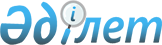 О внесении и изменений в решение районного маслихата от 29 декабря 2014 года № 24/247 "О районном бюджете на 2015-2017 годы"Решение Каракиянского районного маслихата Мангистауской области от 28 октября 2015 года № 29/296. Зарегистрировано Департаментом юстиции Мангистауской области от 16 ноября 2015 года № 2866      Примечание РЦПИ.

      В тексте документа сохранена пунктуация и орфография оригинала.

      В соответствии с Бюджетным кодексом Республики Казахстан от 4 декабря 2008 года, Законом Республики Казахстан от 23 января 2001 года «О местном государственном управлении и самоуправлении в Республике Казахстан» и решением Мангистауского областного маслихата от 23 октября 2015 года № 28/422 «О внесении изменений и дополнений в решение областного маслихата от 11 декабря 2014 года № 21/304 «Об областном бюджете на 2015-2017 годы» (зарегистрировано в Реестре государственной регистрации нормативных прововых актов за № 2849), Каракиянский районный маслихат РЕШИЛ:



      1. Внести в решение Каракиянского районного маслихата от 29 декабря 2014 года № 24/247 «О районном бюджете на 2015-2017 годы» (зарегестрировано в Реестре государственной регистрации нормативных правовых актов за № 2596, опубликовано в информационно-правовой системе «Әділет» от 2 февраля 2015 года) следующие изменения:



      Пункт 1 изложить в новой редакции:

      «1. Утвердить районный бюджет на 2015-2017 годы согласно приложению, в том числе бюджет на 2015 год в следующих объемах:

      1) доходы - 10 520 938,0 тысяч тенге, в том числе:

      налоговым поступлениям – 8 294 275,6 тысяч тенге;

      неналоговым поступлениям – 7 784,4 тысяч тенге;

      поступлениям от продажи

      основного капитала – 27 058,0 тысяч тенге;

      поступлениям трансфертов – 2 191 820,0 тысяч тенге.

      2) затраты – 10 680 218,3 тысяч тенге.

      3) чистое бюджетное кредитование – 90 270,0 тысяч тенге;

      бюджетные кредиты – 111 761,0 тысяч тенге;

      погашение бюджетных кредитов – 21 491,0 тысяч тенге. 

      4) сальдо по операциям

      с финансовыми активами – 0 тенге;

      приобретение финансовых активов – 0 тенге;

      поступление от продажи

      финансовых активов государства – 0 тенге.

      5) дефицит (профицит) бюджета – 247 790,3 тысяч тенге; 6) финансирование дефицита

      (использование профицита) бюджета – 247 790,3 тысяч тенге;

      поступление займов – 21 491,0 тысяч тенге;

      погашение займов – 21 491,0 тысяч тенге;

      используемые остатки

      бюджетных средств – 158 280,3 тысяч тенге.»



      В пункте 11 цифры «8532,0» заменить цифрами «10532,0».



      Приложение 1 к указанному решению изложить в новой редакции согласно приложению к настоящему решению.



      2. Настоящее решение вводится в действие с 1 января 2015 года.

       Председатель сессии                     К.Кошенов

 

 

      Секретарь районного

      маслихата                               А.Мееров

       «СОГЛАСОВАНО»

      Руководитель Государственного

      учреждения «Каракиянского районного

      отдела экономики и финансов»

      Абдикаликова Алия Жумабаевна

      28 октября 2015 года.

 

Приложение

к решению Каракиянского районного маслихата

от 28 октября 2015 года № 29/296 Районный бюджет на 2015 год
					© 2012. РГП на ПХВ «Институт законодательства и правовой информации Республики Казахстан» Министерства юстиции Республики Казахстан
				Кат
класс
подкласс
Наименование
Сумма тысяч тенге
1
2
3
І. ДОХОДЫ10 520 938,01НАЛОГОВЫЕ ПОСТУПЛЕНИЯ8 294 275,601Подоходный налог595 902,62Индивидуальный подоходный налог595 902,603Социальный налог600 289,01Социальный налог600 289,004Налоги на собственность6 997 426,01Налоги на имущество6 845 321,03Земельный налог104 472,04Налог на транспортные средства47 104,05Единый земельный налог529,005Внутренние налоги на товары, работы и услуги92 376,02Акцизы3 650,03Поступления за использование природных и других ресурсов75 705,04Сборы за ведение предпринимательской и профессиональной деятельности12 721,05Налог на игорный бизнес300,007Прочие налоги108,01Прочие налоги108,008Обязательные платежи, взимаемые за совершение юридически значимых действий и (или) выдачу документов уполномоченными на то государственными органами или должностными лицами 8 174,01Государственная пошлина8 174,02НЕНАЛОГОВЫЕ ПОСТУПЛЕНИЯ7 784,401Доходы от государственной собственности5 690,41Поступления части чистого дохода государственных предприятии26,05Доходы от аренды имущества, находящегося в государственной собственности 5 635,07Вознаграждения по кредитам, выданным из государственного бюджета29,404Штрафы, пени, санкции, взыскания, налагаемые государственными учреждениями, финансируемыми из государственного бюджета, а также содержащимися и финансируемыми из бюджета (сметы расходов) Национального Банка Республики Казахстан 1 609,01Штрафы, пени, санкции, взыскания, налагаемые государственными учреждениями, финансирумыми из государственного бюджета, а также содержащимися и финансируемыми из бюджета (сметы расходов) Национального Банка Республики Казахстан, за исключением поступлений от организаций нефтяного сектора 1 609,006Прочие неналоговые поступления485,01Прочие неналоговые поступления485,03ПОСТУПЛЕНИЯ ОТ ПРОДАЖИ ОСНОВНОГО КАПИТАЛА27 058,003Продажа земли и нематериальных активов27 058,01Продажа земли27 058,04ПОСТУПЛЕНИЯ ТРАНСФЕРТОВ2 191 820,002Трансферты из вышестоящих органов государственногоуправления2 191 820,02Трансферты из областного бюджета2 191 820,0Кат
класс
подкласс
Наименование
Сумма тысяч тенге
1
2
3
2.ЗАТРАТЫ10 680 218,301Государственные услуги общего характера334 874,0112Аппарат маслихата района (города областного значения)17 717,0001Услуги по обеспечению деятельности маслихата района (города областного значения)17 357,0003Капитальные расходы государственного органа360,0122Аппарат акима района (города областного значения)120 292,0001Услуги по обеспечению деятельности акима района (города областного значения)118 292,0003Капитальные расходы государственного органа2 000,0123Аппарат акима района в городе, города районного значения, поселка, села, сельского округа127 816,0001Услуги по обеспечению деятельности акима района в городе, города районного значения, поселка, села, сельского округа124 666,0022Капитальные расходы государственного органа 3 150,0458Отдел жилищно-коммунального хозяйства, пассажирского транспорта и автомобильных дорог района (города областного значения)30 696,0001Услуги по реализации государственной политики на местном уровне в области жилищно-коммунального хозяйства, пассажирского транспорта и автомобильных дорог12 696,0067Капитальные расходы подведомственных государственныхучреждении и организации18 000,0459Отдел экономики и финансов района (города областногозначения)29 809,0001Услуги по реализации государственной политики в области формирования и развития экономической политики, государственного планирования, исполнения бюджета и управления коммунальной собственностью района (города областного значения)26 507,0003Проведение оценки имущества в целях налогообложения967,0010Учет, хранение, оценка и реализация имущества, поступившего в коммунальную собственность1 235,0015Капитальные расходы государственного органа1 100,0466Отдел архитектуры, градостроительства и строительства района (города областного значения)8 116,8040Развитие объектов государственных органов8 116,8467Отдел строительства района(города областного значения)427,2040Развитие объектов государственных органов427,2 02Оборона995,0122Аппарат акима района (города областного значения)995,0005Мероприятия в рамках исполнения всеобщей воинской обязанности995,003Общественный порядок, безопасность, правовая, судебная, уголовно-исполнительная деятельность9 123,0458Отдел жилищно-коммунального хозяйства, пассажирского транспорта и автомобильных дорог района (города областного значения5 350,0021Обеспечение безопасности дорожного движения в населенных пунктах 5 350,0499Отдел регистрации актов гражданского состояния района (города областного значения)3 773,0001Услуги по реализации государственной политики на местном уровне в области регистрации актов гражданского состояния3 268,0003Капитальные расходы государственного органа505,004Образование4 104 978,0123Аппарат акима района в городе, города районного значения, поселка, села, сельского округа 525 476,0004Обеспечение деятельности организаций дошкольного воспитания и обучения364 726,0041Реализация государственного образовательного заказа в дошкольных организациях образования160 750,0464Отдел образования района (города областного значения)2 161 742,0001Услуги по реализации государственной политики на местном уровне в области образования25 137,0003Общеобразовательное обучение 1 857 944,0005Приобретение и доставка учебников, учебно-методических комплексов для государственных учреждений образования района (города областного значения)38 755,0006Дополнительное образование для детей99 718,0007Проведение школьных олимпиад, внешкольных мероприятий и конкурсов районного (городского) масштаба3 637,0009Обеспечение деятельности организаций дошкольного воспитания и обучения7 176,0012Капитальные расходы государственного органа5 760,0015Ежемесячная выплата денежных средств опекунам (попечителям) на содержание ребенка-сироты (детей-сирот), и ребенка (детей), оставшегося без попечения родителей3 474,0022Выплата единовременных денежных средств казахстанским гражданам, усыновившим (удочерившим) ребенка (детей)-сироту и ребенка (детей), оставшегося без попечения родителей 0040Реализация государственного образовательного заказа в дошкольных организациях образования 18 335,0067Капитальные расходы подведомственных государственных учреждений и организаций101 806,0465Отдел физической культуры и спорта района (города областного значения)49 884,0017Дополнительное образование для детей и юношества по спорту49 884,0466Отдел архитектуры, градостроительства и строительства района (города областного значения)1 361 394,4037Строительство и реконструкция объектов образования1 361 394,4467Отдел строительства района(города областного значения)6 481,6037Строительство и реконструкция объектов образования6 481,606Социальная помощь и социальное обеспечение367 615,0464Отдел образования района (города областного значения)6 713,0030Содержание ребенка (детей), переданного патронатным воспитателям 6 713,0451Отдел занятости и социальных программ района (города областного значения) 360 729,0001Услуги по реализации государственной политики на местном уровне в области обеспечения занятости и реализации социальных программ для населения 21 278,0002Программа занятости94 405,0004Оказание социальной помощи на приобретение топлива специалистам здравоохранения, образования, социального обеспечения, культуры, спорта и ветеринарии в сельской местности в соответствии с законодательством Республики Казахстан19 275,0005Государственная адресная социальная помощь 16 911,0006Оказание жилищной помощи46,0007Социальная помощь отдельным категориям нуждающихся граждан по решениям местных представительных органов171 853,0010Материальное обеспечение детей-инвалидов, воспитывающих и обучающихся на дому 2 438,0011Оплата услуг по зачислению, выплате и доставке пособий и других социальных выплат900,0014Оказание социальной помощи нуждающимся гражданам на дому 14 773,0016Государственные пособия на детей до 18 лет6 246,0017Обеспечение нуждающихся инвалидов обязательными гигиеническими средствами и предоставление услуг специалистами жестового языка, индивидуальными помощниками в соответствии с индивидуальной программой реабилитации инвалида9 489,0025Внедрение обусловленной денежной помощи по проекту Өрлеу0,0052Проведение мероприятий, посвященных семидесятилетию Победы в Великой Отечественной войне3 115,0458Отдел жилищно-коммунального хозяйства, пассажирского транспорта и автомобильных дорог района (города областного значения)173,0050Реализация Плана мероприятии по обеспечению прав и улучшению качества жизни инвалидов173,007Жилищно-коммунальное хозяйство2 049 191,0123Аппарат акима района в городе, города районного значения, поселка, села, сельского округа351 634,0009Обеспечение санитарии населенных пунктов170 950,0011Благоустройство и озеленение населенных пунктов176 761,0027Ремонт и благоустройство объектов в рамках развития сельских населенных пунктов по Дорожной карте занятости 2020 3 923,0458Отдел жилищно-коммунального хозяйства, пассажирского  транспорта и автомобильных дорог района (города областного значения)141 582,0003Организация сохранения государственного жилищного фонда4 800,0004Обеспечение жильем отдельных категории граждан19 000,0015Освещение улиц в населенных пунктах 84 478,0016Обеспечение санитарии населенных пунктов15 000,0018Благоустройство и озеленение населенных пунктов9 500,0028Развитие коммунального хозяйства7 824,0041Ремонт и благоустройство объектов в рамках развития сельских населенных пунктов по Дорожной карте занятости 2020980,0466Отдел архитектуры, градостроительства и строительства района (города областного значения) 1 165 012,0004Проектирование, развитие, обустройство и (или) приобретение инженерно-коммуникационной инфраструктуры 36 995,8005Развитие коммунального хозяйства5 350,0058Развитие системы водоснабжения и водоотведения в сельских населенных пунктах1 121 296,0091Приобретение оборудования для проектов, реализуемых участниками в рамках второго направления Дорожной карты занятости 2020 1 370,0467Отдел строительства района(города областного значения)390 962,3004Проектирование, развитие, обустройство и (или) приобретение инженерно-коммуникационной инфраструктуры4 941,2005Развитие коммунального хозяйства 4 347,0058Развитие системы водоснабжения и водоотведения в сельских населенных пунктах381 674,108Культура, спорт, туризм и информационное пространство259 537,0123Аппарат акима района в городе, города районного значения, поселка, села, сельского округа102 408,0006Поддержка культурно-досуговой работы на местном уровне102 408,0465Отдел физической культуры и спорта района (города областного значения)17 116,0001Услуги по реализации государственной политики на местном уровне в сфере физической культуры и спорта4 531,0005Развитие массового спорта и национальных видов спорта 3 303,0006Проведение спортивных соревнований на районном (города областного значения) уровне3 499,0007Подготовка и участие членов сборных команд района (города областного значения) по различным видам спорта на областных спортивных соревнованиях5 783,0802Отдел культуры, физической культуры и спорта района (города областного значения) 80 374,0001Услуги по реализации государственной политики на местном уровне в области культуры, физической культуры и спорта8 569,0004Функционирование районных (городских) библиотек12 230,0006Развитие массового спорта и национальных видов спорта53 459,0007Проведение спортивных соревновании на районном (города областного значения) уровне3 514,0008Подготовка и участие членов сборных команд района (города областного значения) по различным видам спорта на областных спортивных соревнованиях2 602,0466Отдел архитектуры, градостроительства и строительства района (города областного значения)8 550,0008Развитие объектов спорта и туризма8 550,0467Отдел строительства района(города областного значения) 450,0008Развитие объектов спорта и туризма 450,0478Отдел внутренней политики, культуры и развития языков района (города областного значения)27 233,0001Услуги по реализации государственной политики на местном уровне в области информации, укрепления государственности и формирования социального оптимизма граждан, развития языков и культуры8 366,0003Капитальные расходы государственного органа 0,0004Реализация мероприятии в сфере молодежной политики6 492,0007Функционирование районных (городских) библиотек12 375,0470Отдел внутренней политики и развития языков района (города областного значения)23 406,0001Услуги по реализации государственной политики на местном уровне в области информации, укрепления государственности и формирование социального оптимизма граждан, развития языков13 837,0003Капитальные расходы государственного органа200,0004Реализация мероприятий в сфере молодежной политики9 369,09Топливно-энергетический комплекс и недропользование25 350,0458Отдел жилищно-коммунального хозяйства, пассажирского  транспорта и автомобильных дорог района (города областного значения)25 350,0019Развитие теплоэнергетической системы 25 350,010Сельское, водное, лесное, рыбное хозяйство, особо охраняемые природные территории, охрана окружающей среды и животного мира, земельных отношения97 267,0459Отдел экономики и финансов района (города областного значения) 19 016,0099Реализация мер по оказанию социальной поддержки специалистов19 016,0463Отдел земельных отношений района (города областного значения)14 117,0001Услуги по реализации государственной политики в области  регулирования земельных отношений на территории района (города областного значения)14 117,0474Отдел сельского хозяйства и ветеринарии района (города областного значения)64 134,0001Услуги по реализации государственной политики на местном уровне в сфере сельского хозяйства и ветеринарии13 051,0006Организация санитарного убоя больных животных0,0013Проведение противоэпизоотических мероприятий51 083,0 11Промышленность, архитектурная, градостроительная и строительная деятельность24 586,0466Отдел архитектуры, градостроительства и строительства района (города областного значения)10 631,0001Услуги по реализации государственной политики в области  строительства, улучшения архитектурного облика городов, районов и населенных пунктов области и обеспечению рационального и эффективного градостроительного освоения территории района (города областного значения) 10 631,0015Капитальные расходы государственного органа 0467Отдел строительства района(города областного значения) 10 923,0001Услуги по реализации государственной политики в области строительства, улучшения архитектурного облика городов, районов и населенных пунктов области и обеспечению рационального и эффективного градостроительного освоения территории района (города областного значения)10 923,0468Отдел архитектуры и градостроительства района (города областного значения) 3 032,0001Услуги по реализации государственной политики в области  строительства, улучшения архитектурного облика городов, районов и населенных пунктов области и обеспечению рационального и эффективного градостроительного освоения территории района (города областного значения) 3 032,012Транспорт и коммуникации 249 142,0458Отдел жилищно-коммунального хозяйства, пассажирского  транспорта и автомобильных дорог района (города областного значения) 249 142,0022Развитие транспортной инфраструктуры7 081,0023Обеспечение функционирования автомобильных дорог95 061,0045Капитальный и средний ремонт автомоблиьных дорог районного значения и улиц населенных пунктов 147 000,013Прочие59 101,0123Аппарат акима района в городе, города районного значения, поселка, села, сельского округа37 800,0040Реализация мер по содействию экономическому развитию регионов в рамках Программы «Развитие регионов»37 800,0469Отдел предпринимательства района (города областного значения) 10 769,0001Услуги по реализации государственной политики на местном уровне в области развития предпринимательства и  промышленности10 769,0459Отдел экономики и финансов района (города областного значения)10 532,0012Резерв местного исполнительного органа района (города областного значения) 10 532,014Обслуживание долга29,4459Отдел экономики и финансов района (города областного значения)29,4021Обслуживание долга местных исполнительных органов по выплате вознаграждений и иных платежей по займам из областного бюджета29,415Трансферты3 096 669,9459Отдел экономики и финансов района (города областного значения)3 096 669,9006Возврат неиспользованных (недоиспользованных) целевых  трансфертов654,9007Бюджетные изъятия3 096 015,03.ЧИСТОЕ БЮДЖЕТНОЕ КРЕДИТОВАНИЕ 90 270,010Бюджетные кредиты111 761,0459Отдел экономики и финансов района (города областного значения)111 761,0018Бюджетные кредиты для реализации мер социальной поддержки специалистов111 761,05Погашение бюджетных кредитов21 491,001Погашение бюджетных кредитов21 491,01Погашение бюджетных кредитов, выданных из государственного бюджета21 491,04.САЛЬДО ПО ОПЕРАЦИЯМ С ФИНАНСОВЫМИ АКТИВАМИ0,013Прочие 0,05.ДЕФИЦИТ (ПРОФИЦИТ) БЮДЖЕТА- 247 790,36.ФИНАНСИРОВАНИЕ ДЕФИЦИТ (ИСПОЛЬЗОВАНИЕ ПРОФИЦИТА) БЮДЖЕТА 247 790,307Поступление займов111 761,001Внутренние государственные займы111 761,02Договоры займа 111 761,016Погашение займов21 491,0459Отдел экономики и финансов района (города областного значения) 21 491,0005Погашение долга местного исполнительного органа перед вышестоящим бюджетом21 491,0